03.05.2018  № 731Об установлении предельных цен (тарифов) на дополнительные образовательные услуги, относящиеся к основным видам деятельности и предоставляемые сверх установленного муниципального задания, а также дополнительные услуги, предоставляемые гражданам и юридическим лицам на платной основе муниципальными образовательными организациями, подведомственными управлению образования администрации города ЧебоксарыВ соответствии с Федеральным законом от 12.01.1996 № 7-ФЗ «О некоммерческих организациях», Федеральным законом от 06.10.2003 № 131-ФЗ «Об общих принципах организации местного самоуправления в Российской Федерации», Федеральным законом от 29.12.2012 № 273-ФЗ «Об образовании в Российской Федерации» и решением Чебоксарского городского Собрания депутатов от 30.10.2007 № 785 «О Положении о порядке установления цен (тарифов) на услуги, предоставляемые муниципальными предприятиями и учреждениями города Чебоксары, и работы, выполняемые муниципальными предприятиями и учреждениями города Чебоксары, размера платы за жилое помещение для нанимателей жилых помещений» администрация города Чебоксары п о с т а н о в л я е т:1. Установить предельные цены (тарифы) на дополнительные образовательные услуги, относящиеся к основным видам деятельности и предоставляемые сверх установленного муниципального задания, а также дополнительные услуги, предоставляемые гражданам и юридическим лицам на платной основе муниципальными образовательными организациями, подведомственными управлению образования администрации города Чебоксары, согласно приложению.2. Управлению информации, общественных связей и молодежной политики администрации города Чебоксары опубликовать данное постановление в средствах массовой информации. 3. Настоящее постановление вступает в силу со дня официального опубликования.4. Контроль за исполнением настоящего постановления возложить на заместителя главы администрации города Чебоксары по экономическому развитию и финансам.Глава администрации города Чебоксары 		                           А.О. Ладыков Приложение к постановлению администрации города Чебоксарыот 03.05.2018 № 731Предельные цены (тарифы)на дополнительные образовательные услуги, относящиеся к основным видам деятельности и предоставляемые сверх установленного муниципального задания, а также дополнительные услуги, предоставляемые гражданам и юридическим лицам на платной основе муниципальными образовательными организациями, подведомственными управлению образования администрации города ЧебоксарыПримечание: Занятия для детей в бассейне во время учебного процесса проводятся бесплатно.________________________________________Чăваш РеспубликиШупашкар хулаАдминистрацийěЙЫШĂНУ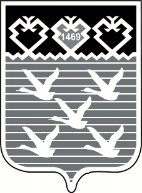 Чувашская РеспубликаАдминистрациягорода ЧебоксарыПОСТАНОВЛЕНИЕ№ п/пНаименование видов услугЕдиница измеренияПредельная цена (тариф), в рублях без НДСДошкольные образовательные организацииДошкольные образовательные организацииДошкольные образовательные организацииДошкольные образовательные организации1.Групповое обучение по дополнительным общеразвивающим программам (художественной, физкультурно-спортивной, социально-педагогической, технической, естественно-научной и туристско-краеведческой направленностей)  с человека за одно занятие (10 минут)116,661.Групповое обучение по дополнительным общеразвивающим программам (художественной, физкультурно-спортивной, социально-педагогической, технической, естественно-научной и туристско-краеведческой направленностей)  с человека за одно занятие (15 минут)155,551.Групповое обучение по дополнительным общеразвивающим программам (художественной, физкультурно-спортивной, социально-педагогической, технической, естественно-научной и туристско-краеведческой направленностей)  с человека за одно занятие (20 минут)194,451.Групповое обучение по дополнительным общеразвивающим программам (художественной, физкультурно-спортивной, социально-педагогической, технической, естественно-научной и туристско-краеведческой направленностей)  с человека за одно занятие (25 минут)216,471.Групповое обучение по дополнительным общеразвивающим программам (художественной, физкультурно-спортивной, социально-педагогической, технической, естественно-научной и туристско-краеведческой направленностей)  с человека за одно занятие (30 минут)233,342.Групповое обучение плаванию (занятия в бассейне) с человека за одно занятие254,573.Индивидуальное обучение плаванию (занятия в бассейне) с человека за одно занятие408,624.Занятия по укреплению здоровья в соляной шахте с человека за одно посещение154,605.Занятия по исправлению дефектов речи с человека за одно занятие302,246.Занятия в группе вечернего пребыванияс человека за одно занятие67,07.Занятия в группе выходного дняс человека за одно занятие204,90Общеобразовательные организацииОбщеобразовательные организацииОбщеобразовательные организацииОбщеобразовательные организации1.Групповое обучение по дополнительным общеразвивающим программам (художественной, физкультурно-спортивной, социально-педагогической, технической, естественно-научной и туристско-краеведческой направленностей)  с человека за одно занятие (25 минут)135,231.Групповое обучение по дополнительным общеразвивающим программам (художественной, физкультурно-спортивной, социально-педагогической, технической, естественно-научной и туристско-краеведческой направленностей)  с человека за одно занятие (30 минут)162,271.Групповое обучение по дополнительным общеразвивающим программам (художественной, физкультурно-спортивной, социально-педагогической, технической, естественно-научной и туристско-краеведческой направленностей)  с человека за одно занятие (40 минут)216,361.Групповое обучение по дополнительным общеразвивающим программам (художественной, физкультурно-спортивной, социально-педагогической, технической, естественно-научной и туристско-краеведческой направленностей)  с человека за одно занятие (45 минут)243,411.Групповое обучение по дополнительным общеразвивающим программам (художественной, физкультурно-спортивной, социально-педагогической, технической, естественно-научной и туристско-краеведческой направленностей)  с человека за одно занятие (60 минут)324,542.Индивидуальное обучение по дополнительным общеразвивающим программам (художественной, физкультурно-спортивной, социально-педагогической, технической, естественно-научной и туристско-краеведческой направленностей)      с человека за одно занятие (25 минут)308,452.Индивидуальное обучение по дополнительным общеразвивающим программам (художественной, физкультурно-спортивной, социально-педагогической, технической, естественно-научной и туристско-краеведческой направленностей)      с человека за одно занятие (30 минут)370,142.Индивидуальное обучение по дополнительным общеразвивающим программам (художественной, физкультурно-спортивной, социально-педагогической, технической, естественно-научной и туристско-краеведческой направленностей)      с человека за одно занятие (40 минут)502,532.Индивидуальное обучение по дополнительным общеразвивающим программам (художественной, физкультурно-спортивной, социально-педагогической, технической, естественно-научной и туристско-краеведческой направленностей)      с человека за одно занятие (45 минут)555,222.Индивидуальное обучение по дополнительным общеразвивающим программам (художественной, физкультурно-спортивной, социально-педагогической, технической, естественно-научной и туристско-краеведческой направленностей)      с человека за одно занятие (60 минут)641,583.Групповое обучение плаванию (занятия в бассейне) с человека за одно занятие217,264.Индивидуальное обучение плаванию (занятия в бассейне) с человека за одно занятие423,675.Занятия по исправлению дефектов речи с человека за одно занятие317,936.Физкультурно-оздоровительные занятия в спортивном зале:- дети;- взрослыес группы за одно посещение (1 час) 200,0650,07.Спортивно-оздоровительные занятия в бассейне:- дети;- взрослыес человека за одно посещение (1 час)180,45150,95Организации дополнительного образованияОрганизации дополнительного образованияОрганизации дополнительного образованияОрганизации дополнительного образования1.Обучение по дополнительным общеразвивающим программам художественной, физкультурно-спортивной направленности:- групповое;- индивидуальноес человека за одно занятие (60 минут)189,24308,492.Обучение по дополнительным общеразвивающим программам социально-педагогической направленности:- групповое;- индивидуальноес человека за одно занятие (60 минут)211,71330,963.Обучение по дополнительным общеразвивающим программам технической, естественно-научной,  туристско-краеведческой направленности:- групповое;- индивидуальноес человека за одно занятие (60 минут)194,46313,71